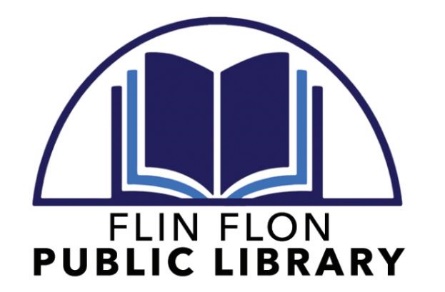 Minutes of theFlin Flon Library Board of DirectorsFebruary 18, 2022 MEETING MinutesVia ZoomA regular meeting of the Flin Flon Library Board was held on February 18, 2022 at 12:00 p.m.QUORUMQuorum was declared present based on the attendance of the following Board Members:Bill Hanson, ChairpersonTim Spencer, Secretary/TreasurerKathryn DrapakVal DixonJudy PettersenBecky HyskaBoard Members absent:Tim BabcockMelody Borschewski (Alternate)Staff present:Lisa Slugoski, Library AdministratorPROCEEDINGSChair Hanson called the meeting to order at 12:12 p.m.Acceptance of the agenda 	MOTION:  To accept the agenda as presented (Pettersen); seconded (Dixon); passed unanimouslyAcceptance of the previous meeting minutes	MOTION:  To accept the December 18, 2021 meeting minutes as presented (Spencer); seconded (Hyska); passed unanimouslyCORRESPONDENCELetter dated December 10, 2021 from the Kimberley Foundation (re: Pat Morris Community Matter Grant Application – Conclusion Letter)Letter dated December 10, 2021 from the Pas Regional Library (re: Shared Funding Cheques for the community of Cranberry Portage)Letter dated December 23, 2021 from Kendall & Pandya (re: letter confirming independence, as required by Canadian Auditing Standards)Contract for Audit dated December 23, 2021 from Kendall & Pandya (re: scope and nature of the audit to commence for the 2021 fiscal year)Undated letter from 102.9 CFAR (re: renewal of annual radio promotions including pricing)Letter dated January 17, 2022 from Manitoba Minister of Sport, Culture and Heritage (re: 2022 deadlines for grant application, approved budget and 2021 statistics)Letter insert from Manitoba Hydro (re: Electricity Rate Increases on January 1, 2022)Letter from Women’s Safe Haven & Resource Services Inc. (re: REDress Project)Letter dated February 2, 2022 from Hope North Suicide Prevention Committee Member (re: What Keeps You Well Week, February 20-26)OLD BUSINESS
Review of Finalized 2022 Budget
Slugoski presented the finalized 2022 budget. Hanson noted acceptance of the budget into the record was not required at this time.NEW BUSINESS
Review of the following Board Seats:-Chairperson
-Vice-Chairperson
-City of Flin Flon Representative
-Town of Creighton Representative
-Village of Denare Beach Representative
-Member-at-Large
-Member-at-Large (Alternate)

All board seats were held for another term, with the exception of Babcock and Borschewski. Replacement members to be found before our next meeting.
2.   Wage Discussion (re: Hiring a permanent Library Clerk)
      After discussion, it was agreed that Slugoski would offer a permanent position to the                 Youth Library Clerk upon the expiration of grant hours for the youth position, at the        
       same hours and wage from the grant term.REPORTSLibrary Administrator’s Report (Slugoski)
Slugoski presented the Administrator’s Report.
NEXT MEETING(S) April 2022 (Exact date TBD)
ADJOURNMENT 
The meeting adjourned at 1:10 pm.Minutes submitted by Lisa Slugoski, Library Administrator